             Český jazykVyjmenovaná slova po M: hmyz – Litomyšl, str. 49-51PS str. 37-39PSvs str. 8-10Písanka, str. 31, 32Čítanka, str. 87-89Sloh: Špalíček pohádek – hlasité čtení s důrazem             MatematikaNásobení pod sebe, dělení mimo obor násobilky uč. 52 – 54, PS – 38 – 39Pátek – test z matematiky (sčítání a odčítání do 100, počítání se závorkami, násobení a dělení mimo obor násobilky)             Anglický jazykFunny faces uč. 24 – 25, PS – 24 – 25             PrvoukaRostliny: kvetoucí a nekvetoucí, léčivé, jedovaté a chráněné, str. 40, 41PS str. 44           Hudební výchovaWolfgang Amadeus Mozart: Malá noční hudba          Pracovní činnostitučňáci            Výtvarná výchovanebudeTĚLESNÁ VÝCHOVA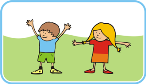 Brusleníkotoul vpřed a vzad, míčové hryHODNOCENÍ TÝDNE UČITELEM:SEBEHODNOCENÍ ŽÁKA: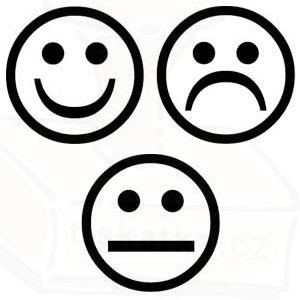 VZKAZ ŽÁKA UČITELI: